Консультация для родителей на тему:
«Что дают детям занятия музыкой?»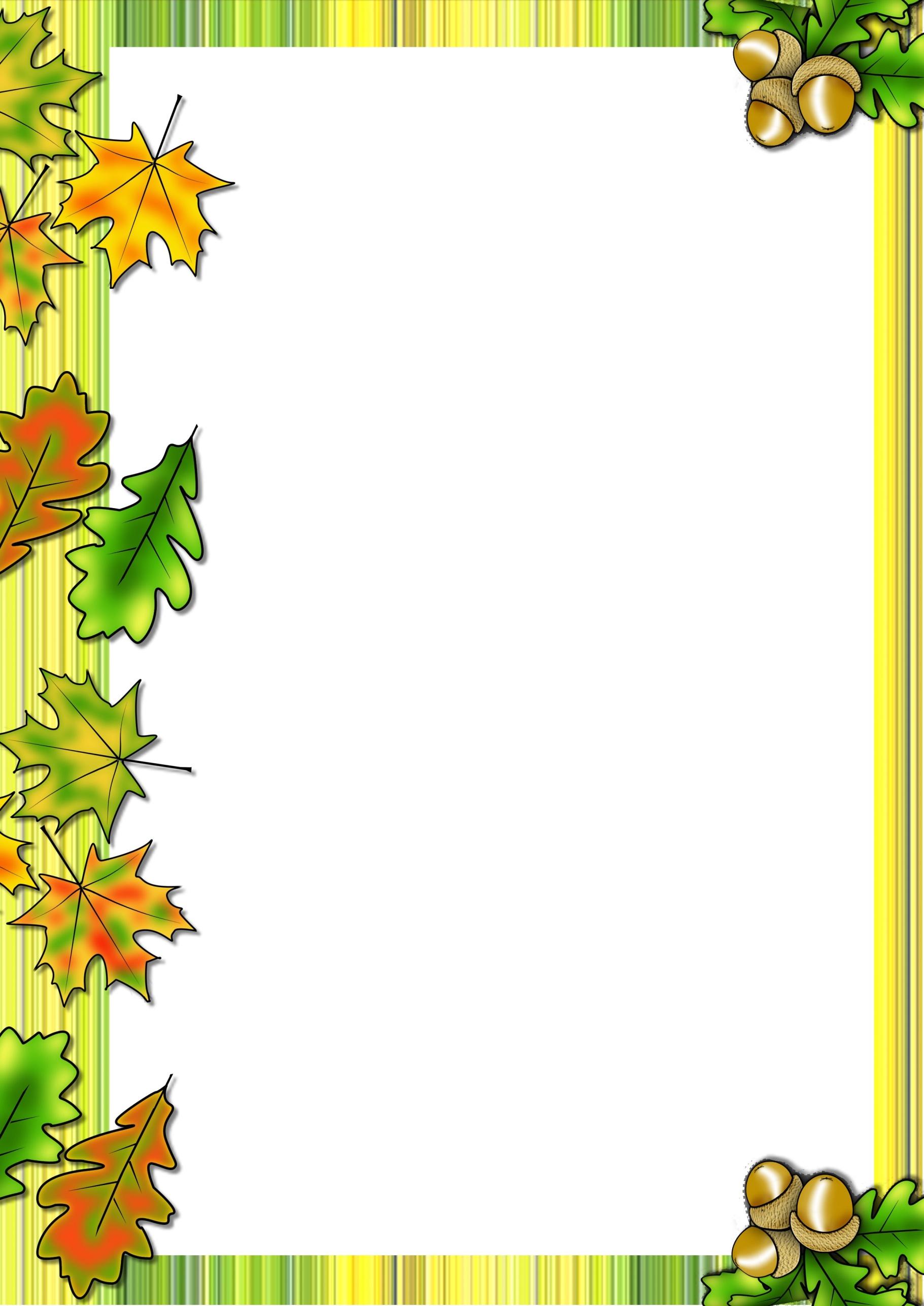 Подготовил:музыкальный руководительЯрещенко Светлана Николаевна                                                                                           октябрь, 2021 год
Исследования психологов и педагогов показывают, что занятия музыкой с
самого раннего возраста очень эффективны для общего развития ребёнка.
Речь, координация движений, концентрация внимания, способность к
обучению, способность слушать и слышать, видеть и чувствовать-вот
далеко не полный список того, что могут развить занятия музыкой.
Занятие музыкой влияет на интенсивность обменных процессов организма,
работу сердечно-сосудистой системы, на повышение тонуса головного мозга,
гармонизируя работу обоих полушарий мозга, что повышает общий уровень
интеллекта. В дальнейшем ребёнку будет легче учиться в школе, проще
воспринимать и запоминать новую информацию. 	Исследование, проведённое психологами, доказало, что в основе развития творческих и музыкальных способностей лежит высокий уровень развития всех видов памяти, пластичность сенсорных систем, скорость обработки
информации.
Пение и музыка
- развивают воображение и способность выражать мысли словами, музыкой,
танцами и жестами
- развивает память
- обогащают словарь ребёнка
- развивают способность последовательного изложения фактов, событий,
явлений
- тренируют артикуляционный аппарат
- пение помогает понять ритмический строй языка, что в дальнейшем
облегчит овладение чтением
- песни, сопровождающиеся жестами, движениями, способствуют не только
прочному запоминанию но и развитию координации движений
- правильное дыхание при пении развивает лёгкие, что способствует лучшей
циркуляции в организме, что в свою очередь даёт оздоровительный эффект.
- пение в группах развивает способность работы в команде.
Игра на музыкальных инструментах
- способствует развитию мозга через мелкую моторику пальцев рук, так как
на кончиках пальцев сосредоточены нервные окончания всех внутренних
органов организма.
	Учёными биофизиками отмечено удивительное влияние акустических волн классической музыки на здоровье человека. Факт, что даже животные
предпочитают классическую музыку!Что дают детям занятия музыкой?
- воспитание характера без риска и травм;
- развитие математических способностей;
- развитие структурного мышления;
- развитие эмоциональности;
- музыкальные занятия воспитывают маленьких «Цезарей», умеющих делать
много дел сразу.	Вновь и вновь многочисленные исследования учёных всего мира
подтверждают,  что психологические основы обучения закладываются с
рождения и закрепляются уже к трёхлетнему возрасту. Отсюда вывод: не
упускать время от самого рождения и развивать музыкальные способности,      не забывая об общем развитии ребёнка.Музыка, игра, пение, пляски создают положительные эмоции. А
положительные эмоции-это внутреннее благополучие малыша, его
душевное и физическое здоровье.                           И наша цель: доставлять музыкальными занятиями удовольствие детям и
занимаясь с ними музыкой, делать их жизнь полнее, интереснее, и
счастливее!